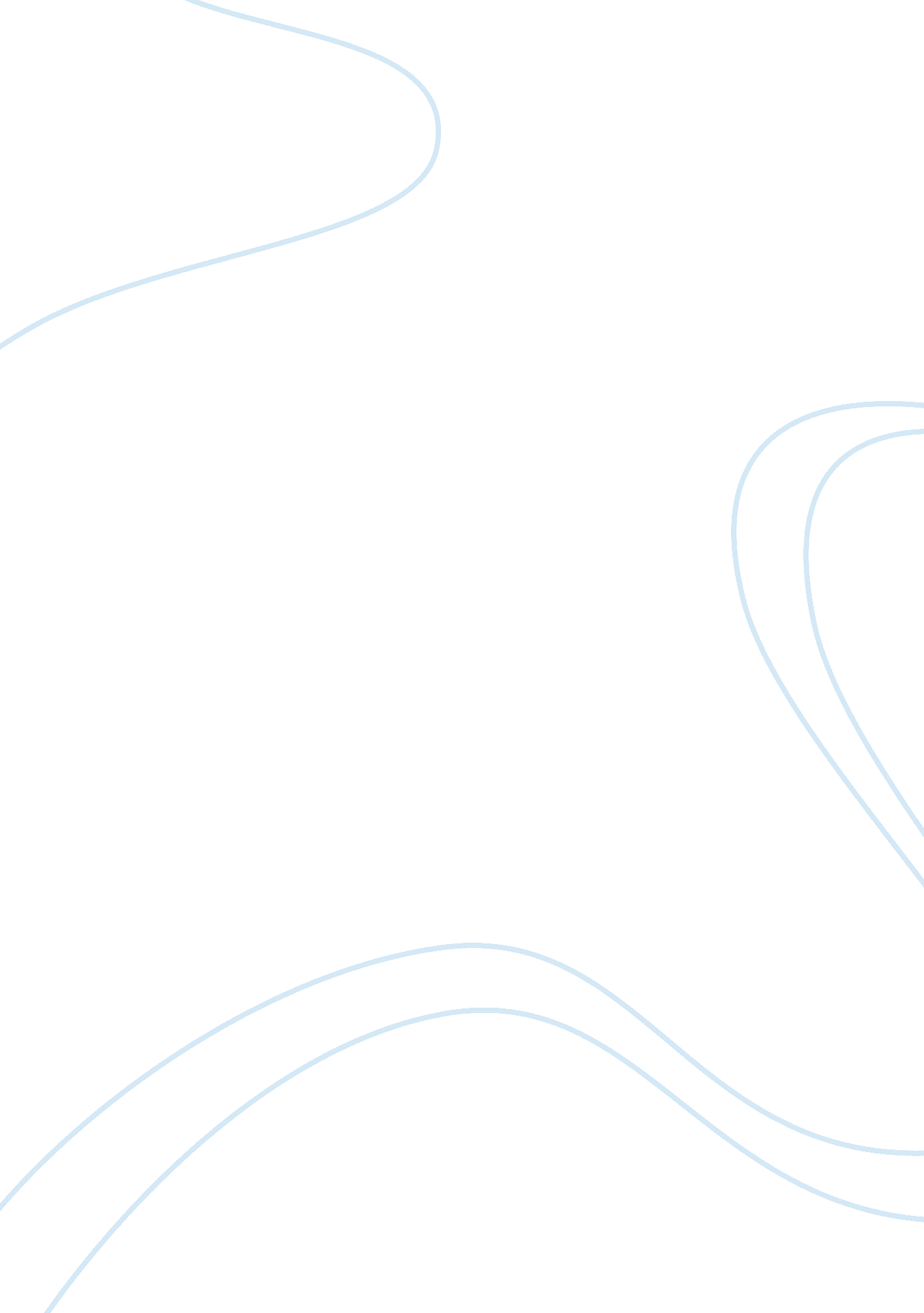 The flying war essay sampleWar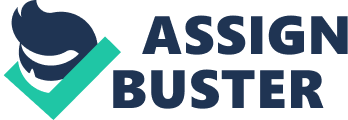 Religious executive in 1799 sir George Cayley set forward the possibility of the front line plane as a settled wing flying machine with segregated structures for lift impulse and control. Early airship headways included machine-controlled drive Henry Giffar in 1852 firm housings David Schwarz in 1896 and upgraded speed and portability albert Santos-Dumont in 1901 there are many fighting cases for serious flights heavier than air. The recorded flight was first continue running by merciful ader on October 9 1890 when he as far as anyone knows made the important compelling and heavier flight from a division of 50 meters of 160 feet earns back the original investment with however an irrelevant range beginning from the soonest organize in the winged-wing aircraft wings remain totally Ader Eole. Following seven years on October 14 1897 Dion Avion iii was attempted without accomplishment inside seeing two officers from the French war benefit. Gives a record of the trial were not appropriated until the point that 1910 as they had ended up being military special experiences. In November 1906 ader affirmed to have made a powerful flight on October 14 1897 accomplishing a ceaseless flight of around 300 meters in 980 feet squares with. But for the most part acknowledged to be at the time the cases were then put down. Wright kin influenced the primary productive traveling to machine controlled and took a shot at December 17 1903 a win made through their three-turn control disclosure. Only 10 years afterward toward the start of the principal world war the heavier fuelled carrier than the air had ended up being presence of mind for review mounted firearms and ambushes shorewards positions. The aircraft began transporting people and load as the layout ended up plainly more noteworthy and more strong. Wright kin lifted their first explorer Charles Furnas one of their mechanics on May 14 1908. In the midst of the 1920s and 1930 essential advances were made in the field of aeronautics including tans first transoceanic flight and 1919 an execution transoceanic flight Charles Lindbergh in 1927 and Charles ruler entry smiths flight in the following year. A champion among the best designs in the midst of this period was Douglas dc-3 which transformed into the essential flying machine to profit by passing on explorers only leaving on a front line flying voyager advantage time. At the start of the Second World War various urban groups and towns have built the plane terminal and there are many qualified and experienced pilots. This war brought various headways for flying including the vital liquid based flies and rocket planes. After the Second World War especially in North America there was a general flying impact both business and private as a considerable number pilots were freed from military organization and numerous freight and war getting ready were more affordable. Producers like woodwind player Cessna and Beechcraft stretch out era to give lightweight flying machine to the new regular workers promote. In the 1950s the progression of basic planes made beginning with the Havilland comet. Meanwhile turboprop drive begins to appear for more diminutive suburbanite planes mulling over little segments in more broad atmosphere conditions since the 1960s and more composite carrier all the more proficient and compelling engines are available and Concorde gives supersonic voyager organizations to more than two decades however the most basic progression that has happened in equipment and controls. Solid state electronic sections overall arranging systems satellite trades and dynamically little and extraordinary pcs and drove demonstrates have radically changed the seat of the aircraft and all the more small flying machine. Pilots can investigate more correctly and see adjoining scene impediment and distinctive planes on the guide or through designed vision notwithstanding amid the night or in low detectable quality. On June 21 2004 space convey one transformed into the essential covertly financed aircraft to make spaceflight opening the probability of a flight publicize that could leave the world’s condition. At that point flying models controlled by elective invigorates for instance ethanol control and even daylight based power are winding up more run of the mill. History of Embraer carrier Embraer s. a is a Brazilian flight association for business military official and cultivating plane and gives aeronautical organizations. This association is arranged in Sao Jose dos campo’s Sao Paulo state. Embraer stays for impresa Brasilia de aeronautical in Brazilian lingo. This association is guaranteed by government since 1969. In the first place model of Embraer carrier association is Embraer emb 110 bandeirante and the essential pioneer of Embraer aircraft association is ozires silva. The early establishment of Embraer was contributed by the Brazilian government by making an assention of creation. The association simply sold just to neighborhood advertise on 1975. Undoubtedly even the military flying machine contained a large portion of the Embraer things in the 1970s including Embraer at-26 xavante and Embraer emb 312 Tucano in 1985 it set out on a nearby transporter Embraer emb 120 brasilia. Hopes to exchange publicizes this is the primary powerful Embraer carrier. In the mid-1990s the association competed for an item offering that focused more on little business aircraft on military carrier that had officially molded the primary piece of its regard. It soon stretched out to a more broad nearby making of flying machine with 70-110 seats and humbler business planes. Today the association is issuing for trade and defend. Farnborough flying demonstration Embraer has pushed the legacy 600 out of 2000 it can be named as a variety of the erg business fly. In 2002 Embraer official planes dealt with a gave claim to fame unit once legacy was introduced. In 2005 phenom 100 was then conceptualized as an air taxi like cover 500 which battled with cessna and vender Beechcraft. It was exhibited in 2008 and is a greater and greater phenom 300 base. The normal size legations are isolated into two legacy 450 and legacy 500 this is as one made as a flawless jolt plot where level 1000 is the vip interpretation of e190. in 2016 Embraer passed on the 1 000th fly authority and had introduction flight is the sensible viewpoint or claim to fame of air transportation being the arrangement creation operation and use of flying machine. The fifteenth century Leonardo da Vinci’s fantasy in flight found explanation in some solid yet not intelligent plans anyway he didn’t attempt to amass one of them. The divulgence of hydrogen gas in the eighteenth century incited the making of hydrogen grows correctly as Montgolfier’s kin rediscovered the hot air inflatable and began to transport the flight. Diverse theories in mechanics by physicists in the midst of a comparative period particularly the fluid stream and law of the newton improvement provoked current streamlined bases particularly by sir george cayley. lighter than air figure 1. 1 r34 class bearer the present day time of air transportation began with the primary untethered human lighter-than-air flight on november 21 1783 of a hot air swell arranged by the montgolfier kin. The sensibility of inflatables was confined in light of the way that they could simply travel downwind. it was immediately seen that a steerable or dirigible extend was required. jean-pierre blanchard flew the key human-controlled aircraft in 1784 and crossed the english redirect in one of each 1785. unyielding bearers transform into the essential flying machine to transport explorers and cargo over phenomenal detachments. the best known carrier of this sort were made by the german aircraft association. the best aircraft was the graf airship. it flew more than one million miles including an around the world flight in august 1929. However the transcendence of the carriers over the planes of that period which had an extent of only a few hundred miles was diminishing as plane framework advanced. the splendid age of the bearers completed on may 6 1937 when the hindenburg discovered fire executing 36 people. the explanation behind the hindenburg setback was at first blamed for the use of hydrogen as opposed to helium as the lift gas. an internal examination by the creator revealed the covering used to secure the covering material over the edge was allowed rubbing based power and particularly flammable to create in the transporter. Changes to the covering definition diminished the risk of further hindenburg sort setbacks. regardless of the way that there have been irregular exercises to reestablish their usage bearers have seen just claim to fame application since that time. heavier than air figure 1. 2 capt. william a. billy religious chairman in 1799 sir george cayley set forward the possibility of the front line plane as a settled wing flying machine with detached structures for lift stimulus and control. Early zeppelin headways included machine-controlled drive henri giffar in 1852 resolute housings david schwarz in 1896 and improved speed and versatility alberto santos-dumont in 1901 there are many fighting cases for extraordinary flights heavier than air. the recorded flight was first continue running by clement ader on october 9 1890 when he as far as anyone knows made the essential powerful and heavier flight from a detachment of 50 meters of 160 feet makes back the initial investment with however an insignificant range beginning from the most punctual stage in the winged-wing aircraft wings remain totally ader eole. Following seven years on october 14 1897 adion avion iii was attempted without accomplishment inside seeing two officers from the french war benefit. gives a record of the trial were not appropriated until the point that 1910 as they had ended up being military favored bits of knowledge. in november 1906 ader stated to have made a compelling flight on october 14 1897 accomplishing a persistent flight of around 300 meters in 980 feet squares with. 